Fiat Professional и Европлан предлагают программу «Fiat без переплат»Приобретение коммерческого транспорта Fiat Professional в лизинг стало выгоднее – теперь с нулевым удорожанием.Благодаря партнерству компании ЗАО «Европлан» и ЗАО «Крайслер Рус», официального дистрибьютора марки Fiat в России, разработана новая программа финансирования легкого коммерческого транспорта Fiat Professional.Ключевая особенность программы «Fiat без переплат» - это нулевое удорожание, которое доступно уже при 10% авансе от стоимости выбранного автомобиля. Европлан делает покупку легкого коммерческого транспорта марки Fiat не только доступной, но быстрой и удобной. Договор лизинга позволяет существенно сэкономить расходы на транспорт  и налоги. За год финансирования компанией Европлан, клиент получает до 156 779 рублей экономии налога на прибыль. Дополнительно, сумма НДС, подлежащая вычету, составит 141 101 рубль. Программа «Fiat без переплат» от компании Европлан в совокупности с налоговыми преимуществами лизинга как финансового инструмента, дают малому и среднему бизнесу еще одну возможность сохранять прибыль и уменьшать расходы.Широкая линейка модификаций Fiat Ducato позволяет выбрать автомобиль под конкретные бизнес-задачи клиента: три различных варианта задних и боковых дверей, три величины колесной базы, четыре — габаритной длины фургона, три высоты крыши и грузоподъемность от 995 до 1900 кг позволяют получить большое количество возможных вариантов исполнения автомобиля. ЗАО «Крайслер РУС»ЗАО «Крайслер РУС» - официальный дистрибьютор марок Fiat, Fiat Professional, Jeep, Chrysler и Dodge в России. Компания основа в 2007 году, в ее компетенцию входят продажи, маркетинг, послепродажное обслуживание и развитие дилерской сети. Официальный импорт автомобилей Fiat и Fiat Professional в России стартовал в марте 2012 года.Fiat ProfessionalАвтомобили Fiat Professional производятся на заводе Sevel, который является крупнейшим заводом в Европе по производству легких коммерческих автомобилей. Наиболее востребованными модификациями Ducato в России являются цельнометаллические фургоны, шасси, маршрутные такси и грузопассажирские комби.Компания «Европлан»:Европлан – российская автофинансовая компания. Бизнес компании включает три направления: лизинг (ЗАО «Европлан»), банк (ЗАО «КБ Европлан»), страхование (ООО «СК Европлан»).ЗАО «Европлан» в течение многих лет прочно удерживает за собой лидерство на рынке лизинга легковых автомобилей (лидирующие позиции в 2006-2011 годах по рейтингам ассоциации «Рослизинг», РА «Эксперт» и «Лизинг ревю»).  Бизнес Европлан принадлежит международным фондам прямых инвестиций:. Baring Vostok Private Equity Fund и Capital International Private Equity Funds.За последние годы компания привлекла более миллиарда долларов США долгосрочного долгового финансирования более чем от 30 крупнейших международных банков. Созданная в 1999 году, компания Европлан предоставляет в лизинг транспорт для предприятий малого и среднего бизнеса через сеть филиалов и представительств, охватывающих более 80 регионов России. Компания заключила более 100 000 контрактов. Лизингополучателями Европлан стали более 52 000 компаний и индивидуальных предпринимателей. Они представляют десятки отраслей экономики России и варьируются от крупнейших международных компаний до небольших семейных предприятий. Этому в полной мере способствует широкая гамма лизинговых продуктов Европлан и осуществление масштабного лизинга транспорта благодаря программам более чем по 40 маркам автомобилей..	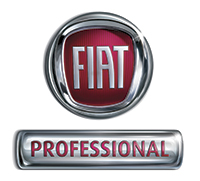 